Publicado en  el 13/08/2015 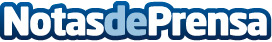 La TDT y el 4G empiezan a convivirHa comenzado el despliegue de la red 4G móvil en la banda 800 MHz, lo cual se traduce en que la TDT y el 4G han comenzado a convivir.Datos de contacto:OCUNota de prensa publicada en: https://www.notasdeprensa.es/la-tdt-y-el-4g-empiezan-a-convivir_1 Categorias: Telecomunicaciones E-Commerce http://www.notasdeprensa.es